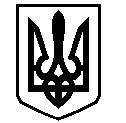 У К Р А Ї Н АВАСИЛІВСЬКА МІСЬКА РАДАЗАПОРІЗЬКОЇ ОБЛАСТІВИКОНАВЧИЙ КОМІТЕТ Р І Ш Е Н Н Я (проект)24 червня   2016                                                                                         №______Про узгодження тарифів на виробництво, транспортування та постачання теплової енергії для бюджетних та інших споживачів  по ПРАТ «Василівкатепломережа»Керуючись  п.2 ст.28  Закону України «Про місцеве самоврядування в Україні»,  ст. 20 Закону України «Про теплопостачання», ст. 7, 30, 31 Закону України «Про житлово-комунальні послуги»,   Постановою Кабінету Міністрів України  від 01.06.2011 № 869 «Про забезпечення єдиного підходу до формування тарифів на житлово-комунальні послуги», розглянувши розрахункові матеріали ПРАТ «Василівкатепломережа» по визначенню вартості послуг теплопостачання для населення для приведення рівня тарифів до розміру економічно обґрунтованих витрат на виробництво та реалізацію послуг з централізованого опалення, з метою забезпечення їх кількісних та якісних показників, створення для підприємства більш сприятливих умов для підготовки до опалювального періоду та проведення своєчасних розрахунків за спожиті енергоносії, виконавчий комітет  Василівської міської радиВ И Р И Ш І В:	1. Визначити порядок розрахунків ПРАТ «Василівкатепломережа» з бюджетними та іншими споживачами послуг теплопостачання за двоставковими тарифами, до складу яких входять:абонентська плата за обслуговування приєднаного теплового навантаження (протягом календарного року);плата за спожиту теплову енергію (протягом опалювального періоду).2. Погодити тарифи на послуги теплопостачання по ПРАТ «Василівкатепломережа» для бюджетних та інших споживачів згідно з додатком 1.Тарифи ввести в дію з 01 серпня 2016 року.3. Погодити загальні вказівки до тарифів на послуги теплопостачання для бюджетних та інших споживачів згідно з додатком 2.4. Керуючому справами виконавчого комітету , начальнику відділу юридичного забезпечення та організаційної роботи виконавчого апарату міської ради Кривулі В.В.  оприлюднити дане рішення через друковані ЗМІ та на офіційному сайті міської ради.Міський голова							     Л.М. ЦибульнякАркуш погодження додається                                                                                                      Додаток 1 до рішення виконавчого комітету                                                                                                     Василівської міської ради                                                                                                     24.06.2016   № _____ТАРИФИ НА ВИРОБНИЦТВО, ТРАНСПОРТУВАННЯ ТА ПОСТАЧАННЯТЕПЛОВОЇ ЕНЕРГІЇ ДЛЯ БЮДЖЕТНИХ ТА ІНШИХ СПОЖИВАЧІВПО ЗАТ «ВАСИЛІВКАТЕПЛОМЕРЕЖА»Керуючий справами виконавчого комітету, начальник відділу юридичного забезпечення та організаційної роботи виконавчого апаратуміської ради                                                                                                               В.В.Кривуля                                                                                                     Додаток 2 до рішення виконавчого комітету                                                                                                     Василівської міської ради                                                                                                     24.06.2016   № _____ЗАГАЛЬНІ ВКАЗІВКИ ДО ТАРИФІВ НА ВИРОБНИЦТВО, ТРАНСПОРТУВАННЯ ТА ПОСТАЧАННЯ ТЕПЛОВОЇ ЕНЕРГІЇ ДЛЯ БЮДЖЕТНИХ ТА ІНШИХ СПОЖИВАЧІВПО ПРАТ «ВАСИЛІВКАТЕПЛОМЕРЕЖА»	1. Загальні вказівки розповсюджуються на тарифи, встановлені на послуги теплопостачання, якщо інше  не обумовлено додатково.	2. Використання теплової енергії допускається тільки на підставі договору, укладеного між теплопостачальною організацією та споживачами.	3. Двоставковий тариф за послуги теплопостачання складається:з річної абонентської плати за обслуговування одиниці приєднаного теплового навантаження;плати за одиницю фактично спожитої теплової енергії.4. Плата за послуги теплопостачання для бюджетних та інших споживачів при застосуванні  двоставкових тарифів стягується:за приєднане теплове навантаження – протягом року в розрахунку за 1 Гкал/годину, визначеного умовами укладеного договору з теплопостачальною організацією.за спожиту теплову енергію – протягом опалювального періоду в розрахунку за 1 Гкал за даними приладів обліку, при їх відсутності – за розрахунком згідно з Правилами користування тепловою енергією.5. Тарифи на послуги теплопостачання встановлені без врахування витрат на періодичну повірку, обслуговування та ремонт (включаючи демонтаж, транспортування та монтаж) приладів обліку теплової енергії та витрат на технічне обслуговування і поточний ремонт внутрішньобудинкових систем теплопостачання.6. Плата за теплову енергію, що відпускається для опалення приміщень, які здаються в оренду, здійснюється орендарями по тарифу відповідної групи споживачів. Орендодавець повинен повідомляти теплопостачальну організацію про теплове навантаження на приміщення орендаря при укладанні договору оренди та при наявності у нього приладу обліку теплової енергії щомісячно надавати дані до ПРАТ «Василівкатепломережа».7. Тарифи на теплову енергію розраховані відповідно до вимог Постанови Кабінету Міністрів від 01 червня 2011р. № 869 «Про забезпечення єдиного підходу до формування тарифів на житлово-комунальні послуги».Керуючий справами виконавчого комітету, начальник відділу юридичного забезпечення та організаційної роботи виконавчого апаратуміської ради                                                                                                               В.В.КривуляАНАЛІЗрегуляторного впливу до проекту рішеннявиконавчого комітету Василівської міської ради«ПРО ЗАТВЕДЖЕННЯ ТАРИФІВ НА ВИРОБНИЦТВО, ТРАНСПОРТУВАННЯ ТА ПОСТАЧАННЯТЕПЛОВОЇ ЕНЕРГІЇ ДЛЯ БЮДЖЕТНИХ ТА ІНШИХ СПОЖИВАЧІВПО ПРАТ «ВАСИЛІВКАТЕПЛОМЕРЕЖА»1. Визначення проблеми, яку передбачається розв’язати шляхом прийняття регуляторного акта.На теперішній час на ПРАТ «Василівкатепломережа» фінансове положення ускладнюється тим, що діючі тарифи, які були узгоджені рішенням виконавчого комітету Василівської міської ради від 23 лютого 2016р. № 46, вже не відповідають економічно обґрунтованим витратам на виробництво, транспортування та постачання теплової енергії, що негативно впливає на здійснення господарської діяльності, а тому існує потреба в їх перегляді.Основними факторами, які вплинули на зростання вартості послуг з теплопостачання, стали:зростання вартості енергоносіїв (природний газ, електроенергія та інші енергоносії);зростання витрат на оплату праці, в зв’язку із збільшенням розмірів мінімальної заробітної плати, у відповідності до чинного законодавства;зростання вартості ПЗМ та ремонтних і пусконалагоджувальних робіт;зростання амортизаційних нарахувань, згідно чинного законодавства.Відсутність регулювання тарифів на послуги теплопостачання призведе до виникнення проблем: по стабільності роботи підприємства;зниження якісних та кількісних показників послуг з теплопостачання.Встановлення тарифів на зазначені послуги не може бути вирішено за допомогою ринкових механізмів згідно діючому законодавству України.2. Цілі державного регулювання.Впровадження тарифів на послуги теплопостачання здійснюється з метою забезпечення можливості:ПРАТ «Василівкатепломережа» своєчасно вести розрахунки за енергоносії (природний газ, електроенергію та інші енергоносії);встановити економічно обґрунтовані тарифи;забезпечити захист споживачів від необґрунтованого підвищення тарифів.3. Наявність альтернативного способу розв’язання проблеми.	В якості альтернативи до запропонованого регулювання можна розглянути:3.1. Тарифи, узгоджені рішенням міської ради від 23 лютого 2016р. № 46 залишити без змін. Однак, це буде лише поглиблювати існуючу проблему стосовно розрахунків за енергоносії внаслідок обмеженості обігових коштів на підприємстві, і жодним чином не сприятиме її вирішенню. Фінансове становище підприємства поступово буде погіршуватись, зростатиме кредиторська заборгованість, відповідно, буде зменшуватися рівень якості послуг теплопостачання, що, в свою чергу, приведе до перебоїв в забезпеченні життєдіяльності міста такими необхідними видами послуг, як теплопостачання.3.2. Застосування тарифів, які повністю відшкодовують витрати на надання послуг, самостійно встановлених підприємством. Однак, це суперечить чинному законодавству, оскільки ст. 28 Закону України «Про місцеве самоврядування в України» та ст. 7 Закону України «Про житлово-комунальні послуги» повноваження, щодо встановлення тарифів на житлово-комунальні послуги, надані органам місцевого самоврядування.3.3. Узгодити тарифи нижче рівня економічно обґрунтованих витрат, а на відшкодування різниці передбачити дотацію в місцевому бюджеті. Внаслідок обмеженості бюджетних коштів передбачити реальну дотацію і безперебійно відшкодовувати підприємству різницю в тарифі можливості на сьогодні немає, тому перевагою обраного нами способу регулювання є те, що в даному випадку формується економічно обґрунтований тариф на послуги теплопостачання, який в повному обсязі покриватиме витрати підприємства на виробництво, транспортування та постачання теплової енергії, сприятиме стабільній роботі підприємства та утримуватиме на належному рівні якість комунальних послуг.4. Очікувані результати прийняття запропонованого регуляторного акта.Застосування тарифів, узгоджених Василівською міською радою, надасть можливість беззбиткової господарської діяльності та забезпечення якісного теплопостачання споживачів. 5. Мета та основні завдання регуляторного акта.Для забезпечення стабільної роботи ПРАТ «Василівкатепломережа» та потрібного рівня кількісних та якісних показників послуг теплопостачання пропонується узгодити тарифи на послуги теплопостачання у відповідності до рівня економічно обґрунтованих витрат на виробництво, транспортування та постачання теплової енергії.6. Строк дії регуляторного акта.Пропонується строк дії регуляторного акта не обмежувати.7. Показники результативності регуляторного акта.Основними показниками результативності дії запропонованого регуляторного акта є:забезпечення належної якості надання послуг з теплопостачання;беззбиткова робота підприємства.8. Заходи, за допомогою яких буде здійснюватися відстеження результативності акта.Надання комунальним підприємством до виконавчого комітету міської ради звітних матеріалів щодо собівартості виробництва, транспортування та постачання теплової енергії.Пропозиції та зауваження надсилати до «03» серпня  2016 р. на адресу виконавчого комітету Василівської міської ради: м. Василівка, бульвар Центральний, 1. Тел. 7-27-49Категорія споживачівОдиницявиміруТариф, грн.(з урахуванням ПДВ)Тариф, грн.(з урахуванням ПДВ)Категорія споживачівОдиницявиміруБюджетні споживачіІншіспоживачіМісячна абонентська плата за обслуговування приєднаного теплового навантаження (протягом календарного року)1 Гкал/год48806,3148765,57Плата за спожиту теплову енергію (протягом опалювального періоду)1 Гкал1082,651082,65